主日講題：在敬虔上操練自己經    文：提摩太前書第四章詩    歌：新的事將要成就、耶穌基督、與主合一報告事項【歡迎】第一次來參加聚會的新朋友和弟兄姊妹，我們在主裡竭誠歡迎；請簡短自我介紹，讓我們認識您；邀請會後留下共享愛筵，加入教會愛的大家庭。主日愛筵後下午1:30-3:30召開教會核心同工月會，寶貴建議請洽會議主席：微惠姊妹。提醒弟兄姊妹，嬰幼兒抵抗力弱，非其家屬建議不要抱他們，且未經母親同意請勿親吻嬰幼兒的臉頰甚至嘴唇的行為，避免病菌傳染或有不良後果產生。若有新朋友來到我們當中，弟兄姊妹都可主動關懷問候，讓新朋友備感溫馨，賓至如歸。代禱事項為參加釋經講道法課程的11位同工，在六次週六上午的課程裡，有敏銳的心，辨明神的話語，作主話語的出口。有四位同工參與10/10-12在楊梅舉行的聚會處聯合退修會，願主保守路程平安， 也讓大會主題“信從主耶穌，親愛眾聖徒”，落實於教會生活中。為育琳的女兒奕均氣胸手術，求主醫治術後肺功能能快速恢復。為順堯弟兄(豆花)的父親，口腔癌的化療及電療，求主的大能醫治，並使家人有機會能接受信仰！為亞琦姊妹預產期將近，求主保守產程順利，母女平安。【教會上週奉獻收入】：主日奉獻 690 元/ 什一奉獻 14,600 元/  合計 15,290元 兒童主日學 暨 學青團契 1. 為兒主小朋友們禱告，求主賜下一顆單純渴慕真理的心。為所有兒主同工代禱，身心靈都健壯，帶給孩子們美好的榜樣。2. 青少契需要有更多有負擔並願意服事青少年的輔導加入，求神為我們預備合適的同工。3. 求神賜給我們智慧開拓青少年事工，在傳福音的事上更加積極，也求神賜下講信息創意給輔導，使我們能按著正意宣講神的話又能幫助青少年有願意聆聽的心！4. 為大四的立仁、以樂、鈞緯、寬祐、重光、佩霓、芳琳、唯庭、牧謙，不論是在實習、預備研究所、尋求未來方向當中，都能走在主的心意中，並能明白神在他們各人生命中的命定和呼召。5. 為穆辴退伍後及恩雨畢業後找工作能順利，為佳踪在台中找工作禱告，預計一月份入伍，求神為他們開前面的道路。長青講題：親近神            經    文： 長青團契 暨 惠來關懷服務協會 台光的母親上週六晚上因走路不穏失去平衡撞到桌子摔倒！左手臂骨裂，經急診處理後已回家靜養！願主的醫治安慰臨到熊媽媽!10/17(週四)長青東北角野外禮拜，繳費請洽瑞娟姊妹，細節請參考金黃色DM。當日早上6:30長安國小出發。為慧雯慧萍的母親黎翠貞媽媽，新近因消化道再出血造成血紅素偏低，有暈眩無力的現象，已送急診輸血治療，求主保守。 眾教會 暨 台灣基督徒聚會處差傳協會(TCAM) 中科教會：為中科眾長老身心靈健康、按著聖經真理同心合意事奉來禱告；為 9/21開始的八門訓練中心課程感謝與祈求，求主保守師生平安，同受造就。虎尾教會：修繕事工所需要的經費得充足，工程進度平安、順利進行。教會歷史調查和修復記錄也能在年底順利完成。弟兄姊妹各司其職，同心喜樂的服事。求 神帶領讚美操、虎科大校園福音事工、兒童主日學 。差傳協會：求主賜福訓練中心屬靈的資源能造就更多的弟兄姊妹，成為眾教會的幫助。在敬虔上操練自己              ◎余偉銘弟兄壹、前集提要：提摩太前書是一封教牧書信(提摩太前後書及提多書)，以及保羅與提摩太的關係和時空背景等。貮、內容綱要：一、神的工人要防備『假』敬虔(1~5節)：1.假敬虔的源頭──那引誘人的邪靈和鬼魔的道理(1節)2.假敬虔的教師──說謊之人的假冒和良心被熱鐵烙慣(2節)3.假敬虔的教訓──禁止嫁娶，又禁戒食物(3節上)4.假敬虔的對策(3節下~6節上)：(1)凡神所造之物都是好的。(2)明白真道並感謝著領受，就成為聖潔。(3)要將這些事題醒弟兄們。二、神的工人要操練『真』敬虔(6節下~11節)：1.在真道的話語和善道上受教(6節下)2.要棄絕那世俗的言語和老婦荒渺的話(7節上)3.在敬虔上操練自己，凡事都有益處(7節下~9節)4.並要在此勞苦努力，活神必要成全我們(10節)5.吩咐並教導信徒操練敬虔(11節)三、神的工人操練『真』敬虔的訣竅(12~16節)：1.要在言語、行為、愛心、信心、清潔上作信徒的榜樣(12節)2.要以宣讀、勸勉、教導為念(13節)3.不要輕忽所得的恩賜(14節)4.要專心並殷勤的去作(15節)5.要謹慎自己和自己的教訓並要在這些事上恆心。(16節)參、回家操練：對您而言「要在這些事上恆心」會代表的是哪些事?請向主禱告後列下自己在敬虔上操練的功課有那些?「不可叫人小看你年輕」這句會對您在生活中有什麼影響呢?本週金句：提摩太前書第四章12 節不可叫人小看你年輕，總要在言語、行為、愛心、信心、清潔上，都作信徒的榜樣。教會 聚會表惠來關懷服務協會 聚會表  財團法人惠來里基督徒聚會處Hui Lai Li Christian Assembly第1222期2019年10月6日 主    日    週  報第1222期2019年10月6日地址：台中市西屯路二段208巷3號 （塔木德飯店旁的機車行巷內）電話：（04）2311-3896       傳真：（04）2312-7514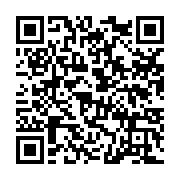 Email: hll.church@gmail.com   網站：hllchurch.org統編：7895-2779           惠來里基督徒聚會處     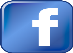 異象：傳揚福音．成全聖徒．建立教會．候主再臨 今年主題：奉獻生命活石，建造神的教會  本週讀經進度：提摩太前書第四章 地址：台中市西屯路二段208巷3號 （塔木德飯店旁的機車行巷內）電話：（04）2311-3896       傳真：（04）2312-7514Email: hll.church@gmail.com   網站：hllchurch.org統編：7895-2779           惠來里基督徒聚會處     異象：傳揚福音．成全聖徒．建立教會．候主再臨 今年主題：奉獻生命活石，建造神的教會  本週讀經進度：提摩太前書第四章 本週下週主日崇拜聚會講員 余偉銘弟兄 曾嘉逸弟兄領會、司琴、配唱 FJ敬拜團 宗沛、光啟、淑玲插花、錄影、音控 金菊、慶忠、瑀雯 慧娟、僑偉、重光分發週報、愛筵後清理青少契大專團契兒童主日學 耕嬅、依玲；瑞娟、如玉 淑芬、佳珍；佩霓、瑀雯成人主日學/總招待 宙祥/ 曜同 明淵/ 元方擘餅/ 遞餅 曜同/ 明淵、旻謙 占先/ 偉俊、美妹遞杯淑芬、瓊馨瑞娟、柏香本週(10/3)下週(10/10)週四長青崇拜聚會講員講台：鄭慧齡姊妹查經：提摩太前書第3章領會/查經秀足偉俊&美妹/萌萌.芳娜.慧雯愛筵服事淑美、玉雲、振擇朱蔭、芳娜、慧娟成人主日學（啟示錄DVD教學）主日上午 09:10-10:10餐廳兒童主日學（小、大 二班）主日上午 10:20-11:50兒主教室主日崇拜堂主日上午 10:30-12:10會堂學青團契 (國中、高中)主日下午 13:15-15:15兒主教室英文查經班週一晚上 19:00~20:30社區教室姊妹會週二上午 09:30-12:30辦公室禱告會週二晚上 07:30-09:00餐廳長青崇拜堂 (台語、慕道、造就三組)週四上午 09:30-12:30會堂社青小組（一組）& 家庭小組（六組）週四、五、六晚上 08:00-10:00家庭/教室大專團契 週六晚上 06:30-08:30三樓晨曦禱告會週一至週五上午07:30-08:30會堂教會核心同工月會第一週主日下午01:30-03:00社區教室惠來合唱團第二週主日下午01:30-03:00會堂兒主同工月會第三週主日下午01:00-02:30餐廳教會同工三月會(六組,每月二組)第三週主日下午01:30-02:30社區教室社青&家庭小組踏青第四週主日下午01:15-06:00大自然社區排舞班週一上午 09:30-11:30會堂社區長者照顧關懷據點（惠來里&大河里）週二上午 09:30-12:00會堂社區國畫、書法班週二下午 02:00-04:00社區教室安養中心配搭週二下午 02:00-04:30(單週)長安安養社區長者照顧關懷據點（鵬程里）週三上午 09:30-12:00活動中心惠來身心障礙關懷據點週三上午 09:30-12:00社區教室志工小組查經班 週三中午 12:30-14:00餐廳高齡長輩肌力養成班週四下午 01:30-03:30會堂社區體適能班週五上午 09:30-12:00會堂關懷訪視、電話問安、陪談、讀經班每日例行辦公室志工教育訓練會議、1919食物銀行每二個月一次餐廳惠來登山社、踏青旅遊 (請參考公佈欄)每一個月一次大自然